Задание.  Разгадав кроссворд, ты прочтешь в выделенном столбце название учебного заведения, где музыканты получают высшее образование.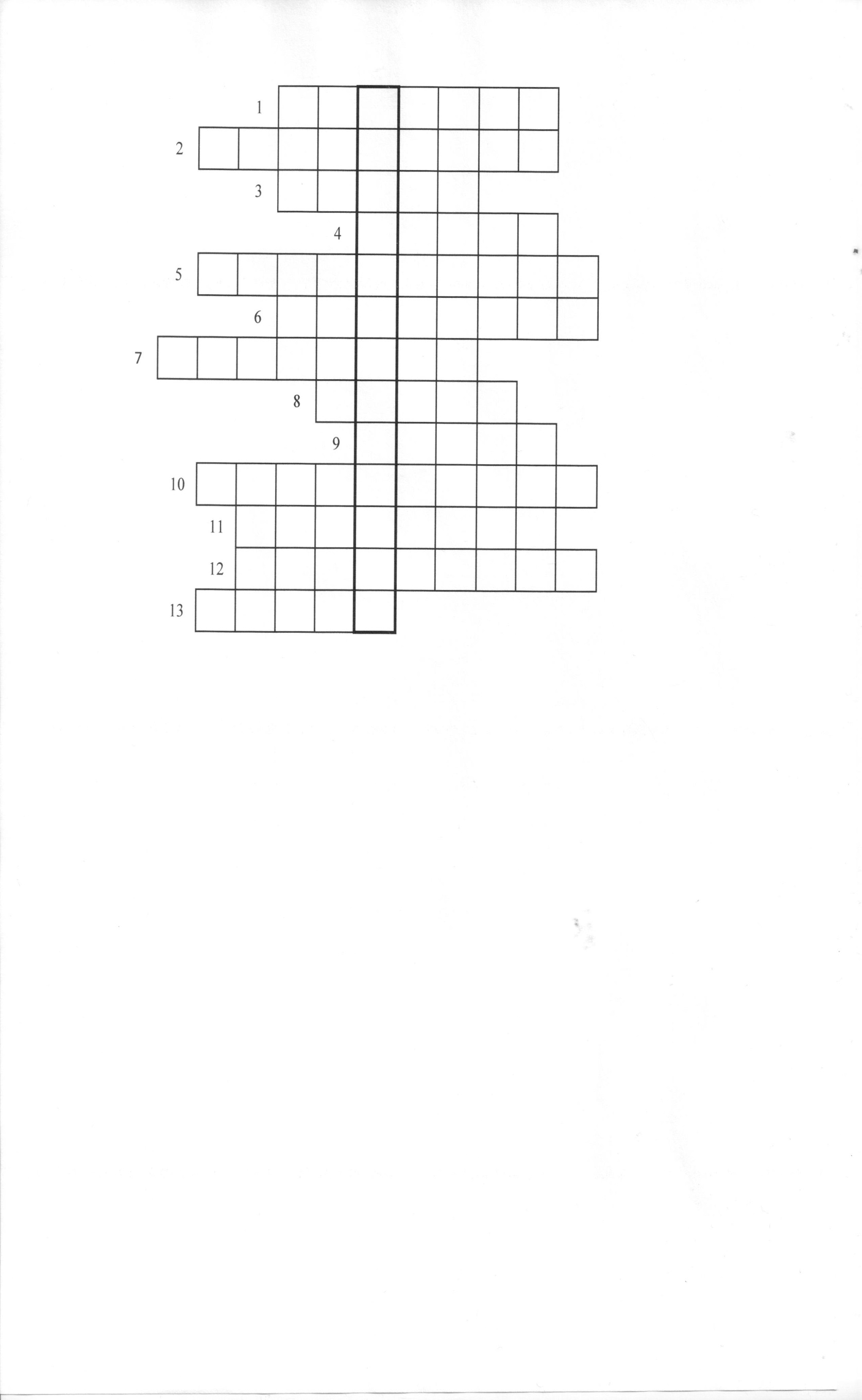 1. Коллектив музыкантов, сопровождающий оперный или балетный спектакль.2. Немая игра актеров, основанная на выразительных жестах, мимике.3. Музыкальная форма, основанная на чередовании рефрена и эпизодов.4. Площадка для представления спектакля.5. Исполнители массовых номеров в балете.6. Изменение музыкальной темы, а также сольный номер в балете.7. Название крупного раздела в оперном или балетном спектакле.8. Выразительные движения под музыку в определенном ритме.9. Окраска звука.10. Сочинитель музыки.11. Оркестровое вступление к опере.12. Музыкальная декламация, пение на слова без рифмы.13. Древнейший жанр вокальной музыки, который объединяет мелодию и слова.